Apply for a Blue Badge (Organisation)Apply or renew your Organisation’s Blue Badge(s). Each badge costs up to £10 in England. The local authority may refuse to issue/re-issue a badge if you do not provide adequate evidence that your organisation meets the eligibility criteria.You can apply online via gov.uk/apply-blue-badge For more information phone the Blue Badge Team 0345 678 9014Return the completed application to the Blue Badge Service at:The Shirehall, Abbey Foregate, Shrewsbury, SY2 6ND 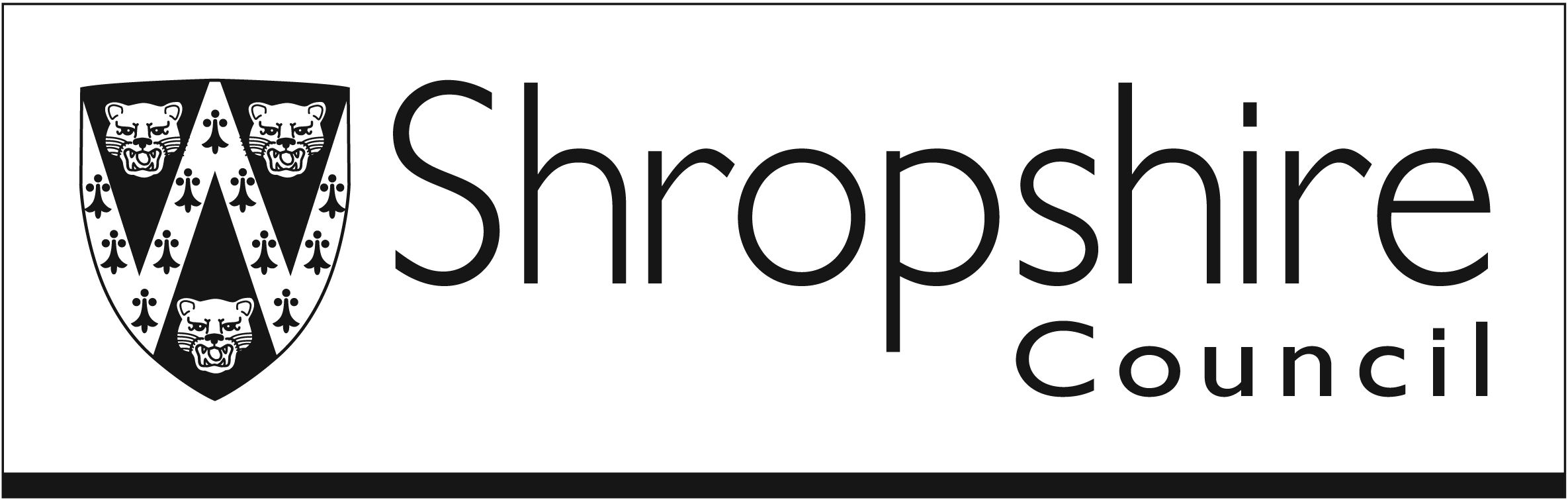 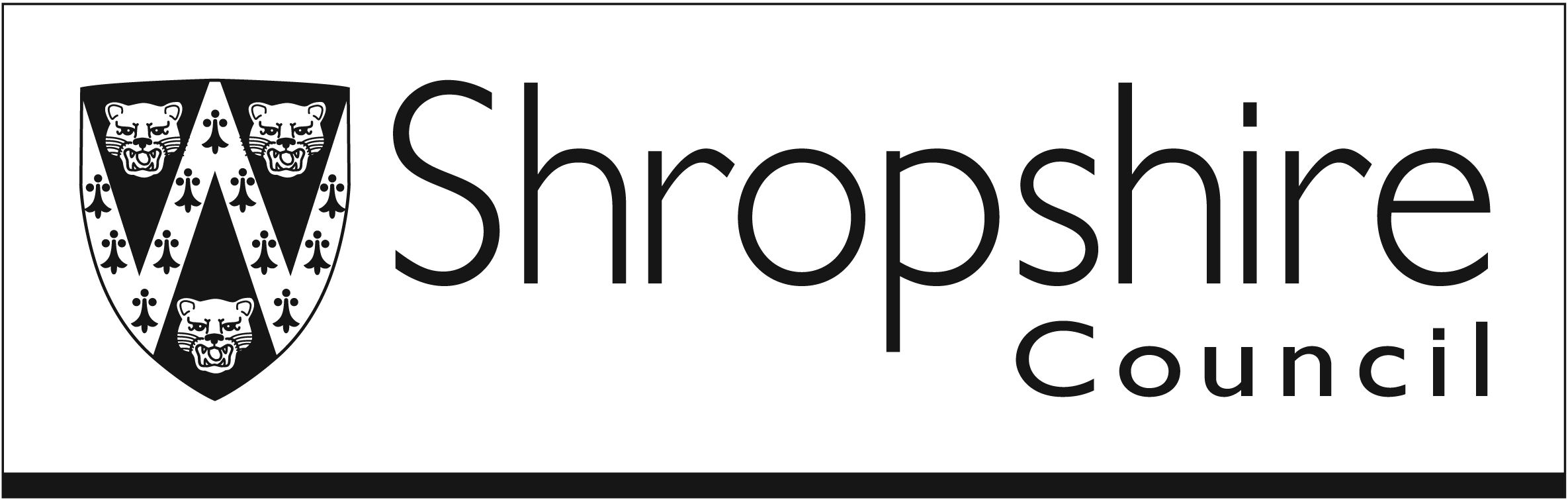 Who are you applying for?Please complete all relevant sections.Do you already have a Blue Badge(s)?If you don’t know the badge number(s), leave it blank and your local authority should be able to find the badge using your details.Sections 2, 3, 4, 5, 6, & 7 are not required.Does your organisation care for people who need a Blue Badge?Does your organisation transport the people you care for?If you answer “No” to either of these questions, it is unlikely your organisation is eligible for a Blue Badge.What’s the name of your organisation?Charity number (if applicable)Postal address(This is where the badge will be posted to)Who should be contacted about this application?(If you’re the contact, put your full name here)Email address (optional)This will be used for updates about the application.Main phone numberAlternative phone number (optional)By submitting this application you agree that:you're authorised to complete this application on behalf of your organisationthe details you have provided are complete and accurateyou will tell your local authority about any changes that will affect your organisation's Blue Badge entitlementyour local authority can check any information they already have about you so that they can process your applicationSignedDate of signatureShropshire Council will decide if your Organisation is eligible for a badge.  They cannot start the assessment process until they have all the necessary evidence.  An application will normally be assessed within 4 weeks of receipt but may take up to 12 weeks to assess your eligibility. Read the declaration carefully and only sign it once you are clear.